подрозетник ТМ «STEKKER» серии EBX Модель: EBX30-01-1Инструкция по эксплуатации и технический паспортОписание устройства и назначениеПодрозетник ТМ «STEKKER» серии EBX предназначен для установки розеток и выключателей скрытой установки при помощи металлических лапок или саморезов.Подрозетники предназначены для установки в сплошные кирпичные, бетонные, гипсолитовые и т.п. стены.Подрозетники имеют кабель-каналы.Подрозетники разрешается использовать только внутри помещения.Технические характеристики**Представленные в данном руководстве технические характеристики могут незначительно отличаться в зависимости от партии производства. Производитель имеет право вносить изменения в конструкцию товара без предварительного уведомления (см. на упаковке)КомплектацияПодрозетник.Упаковка.Меры предосторожностиУстановка и подключение должны осуществляться лицами, имеющими необходимую квалификацию, а также, при отключенном электропитании. Обратитесь к квалифицированному электрику.Запрещена установка снаружи помещений.Эксплуатация подрозетников при температуре окружающей среды выше 40°С запрещена.Запрещена эксплуатация подрозетника с поврежденным корпусом.Радиоактивные и ядовитые вещества в состав устройства не входят.По истечении срока службы устройство утилизируется.ПодключениеДостаньте прибор из упаковки: проверьте внешний вид и наличие всей необходимой комплектации.Убедитесь, что электропитание отключено. Монтаж подрозетника необходимо осуществлять при температуре окружающей среды от 0 до +40°С.Закрепить подрозетник на предполагаемом месте эксплуатации.Выполнить подключение проводников к электроустановочному изделию.Установить электроустановочное изделие в подрозетник при помощи саморезов (не входят в комплект) или металлических лапок.ХранениеУстройство в упаковке хранится в картонных коробках, в ящиках или на стеллажах в сухих и отапливаемых помещениях.ТранспортировкаТовар в упаковке пригоден для транспортировки автомобильным, железнодорожным, морским или авиационным транспортом.УтилизацияТовар не содержит в своем составе дорогостоящих или токсичных материалов и комплектующих деталей, требующих специальной утилизации. По окончании эксплуатации прибор должен быть утилизирован в соответствии с правилами утилизации твердых бытовых отходов из пластика.Информация об изготовителе и дата производстваПроизведено в России. Производитель: ООО "Пласткор" , г. Тула, ул. Н. Островского, д.63, помещение лит. Х1 , тел. : +7 (4872) 74-01-55. Дата изготовления нанесена на стикер изделия в формате ММ.ГГГГ, где ММ – месяц изготовления, ГГГГ – год изготовления.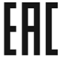 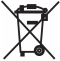 МодельEBX30-01-1Тип подрозетника по виду установкиСкрытой установкиКоличество постов1Форма подрозетникаКруглаяМатериал корпусаПолипропиленГабаритные размеры, мм68*68*62Размеры полости для монтажа электроустановочного изделия, мм60*60*62Температура окружающей среды-25...+40°ССтепень защиты от пыли и влагиIP20Климатическое исполнениеУХЛ4Срок службы 5 лет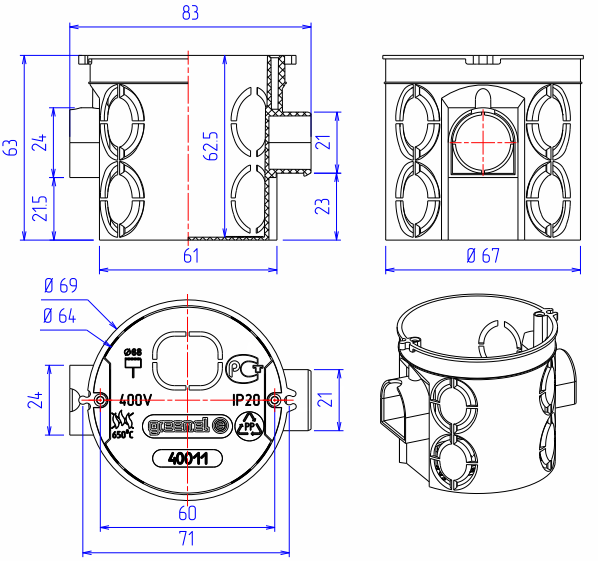 EBX30-01-1